Приложение 1. ПРИМЕРНАЯ ФОРМА 

ТРУДОВОГО ДОГОВОРА (КОНТРАКТА) 

1. Предприятие (организация) ____________________________________

                                                      (наименование)                                                       в лице ______________________________________________________________,

                                                           (должность, Ф.И.О.)

именуемое в дальнейшем "Предприятие", и гражданин ______________
__________________________________________________________________,

(Ф.И.О.)
именуемый в дальнейшем "Работник", заключили настоящий договор о

нижеследующем.

2. Работник _______________________________ принимается на работу

(Ф.И.О.)
______________________________________________________________________

(наименование структурного подразделения: отдел, лаборатория)



по профессии, должности ______________________________________________

(полное наименование профессии, должности)

квалификации _________________________________________________________

(разряд, квалификационная категория)
3. Договор является договором по основной работе, договором по совместительству (нужное подчеркнуть). 

4. Вид договора: 

- на неопределенный срок (бессрочный) 

- на определенный срок __________________________________________(указать причину заключения  срочного договора)
- на время выполнения определенной работы _______________________
                                                                                        (указать какой)
5. Срок действия договора. Начало работы ________________________

Окончание работы _____________________

6. Срок испытания: а) без испытания,

б) ___________________________________________

(продолжительность испытательного срока)
7. Работник должен выполнять следующие обязанности: _____________ ______________________________________________________________________ ______________________________________________________________________ ______________________________________________________________________ 
(Указываются основные характеристики работы и требования к уровню их выполнения по объему работ, качеству обслуживания, уровню выполнения норм и нормированных заданий, соблюдению правил по охране труда, выполнению смежных работ в целях обеспечения взаимозаменяемости. 

При совмещении профессий (работ), выполнении смежных операций дается перечень этих работ и их объемы и другие обязательства.) 
8. Предприятие обязано организовать труд работника, создать условия для безопасного и эффективного труда, оборудовать рабочее место в соответствии с правилами охраны труда и техники безопасности, своевременно выплачивать обусловленную договором заработную плату. ______________________________________________________________________ __________________________________________________________________(Указываются конкретные меры по организации производственного процесса, оборудованию и повышению квалификации работника и созданию других условий труда. 

При предоставлении руководителю структурного подразделения права найма работников на работу в данный пункт договора вносят соответствующую запись.) 



9. Обязанность работодателя по обеспечению условий работы на рабочем месте с указанием достоверных характеристик, компенсаций и льгот работнику за тяжелые, особо тяжелые работы и работы с вредными, особо вредными и опасными условиями труда. ______________________________________________________________________ ______________________________________________________________________ 

10. Гарантии согласно Указу Президента Российской Федерации от 21 апреля 1993 г. N. 471 "О дополнительных мерах по защите трудовых прав граждан Российской Федерации" ________________________________________ ______________________________________________________________________ 

11. Особенности режима рабочего времени: 

- неполный рабочий день _________________________________________ 

- неполная рабочая неделя _______________________________________ 

- почасовая оплата ______________________________________________ 

12. Работнику устанавливается: 

- должностной оклад (тарифная ставка __________ руб. в месяц) или _________ руб. за 1 час работы 

- надбавка (доплата и другие выплаты) ___________________________

(в % к ставке, окладу)

____________________________________ руб.

(указать вид доплат, надбавок)

13. Работнику устанавливается ежегодный отпуск продолжительностью: 

- основной ________________________ рабочих дней 

- дополнительный __________________ рабочих дней. 

14. Другие условия договора, связанные со спецификой труда. 

______________________________________________________________________ 

______________________________________________________________________ 

Предприятие (работодатель)                                                             Работник
______________________                                                                  _____________________

(Ф.И.О., должность)                                                                                       (Ф.И.О.)
______________________                                                                    _____________________

______________________                                                                   _____________________

______________________                                                                     _____________________

Адрес:                                                                                              Адрес:

______________________                                                           _____________________                                                                                                                                                                                                                                                                                                        Порядок заключения трудовых договоровТрудовые права несовершеннолетних1.Получать зарплату;2. Исчисление трудового стажа;3. Премия;4. Отчисления в пенсионный фонд;5. Социальное страхование;6. Отпуск;7. Выходные дни;8. Соблюдение режима свободного времени;9. Отстаивание своих прав в индивидуальном и коллективном порядкеОсобенности трудовых отношений с несовершеннолетними:Не устанавливается испытательный срок;Не привлекаются к сверхурочным работам;Отпуск в любое время по заявлению работника;Отпуск – 31 день;Не допускается отзыв из отпуска;Продолжительность рабочего времени:А) С 18 лет – 40 часов;Б) С 16 до 18 лет – 36 часов;В) до 16 лет – 24 часа;Г) Учащиеся образовательных учреждений – 12 часовЛьготы несовершеннолетнимОбязательный предварительный и ежегодный медосмотр;Квотирование мест;Учебный отпуск в любое время;Расторжение договора по инициативе работодателя с согласия трудовой инспекции и КДНЗапрещён трудНа вредном и опасном производстве;Подземные работы;Связанный с перенесением и передвижением тяжестей;В ночное время;Длительные командировки;В выходные и праздничные дни;Могущий причинить нравственный вредПолномочия профсоюзовУрегулирование трудовых споров;Организация и проведение забастовок, митингов, собраний;Осуществление контроля за соблюдением трудового законодательства (создание правовых и технических инспекций);Проведение экспертизы условий труда;Защита прав интересов по условиям возмещение ущерба;Обращение  в соответствующие органы с требованием о привлечении к ответственности лиц, виновных в нарушении законов
Приложение 2.Презентация к уроку: “ТРУД: Право или Обязанность. Трудовые права несовершеннолетних”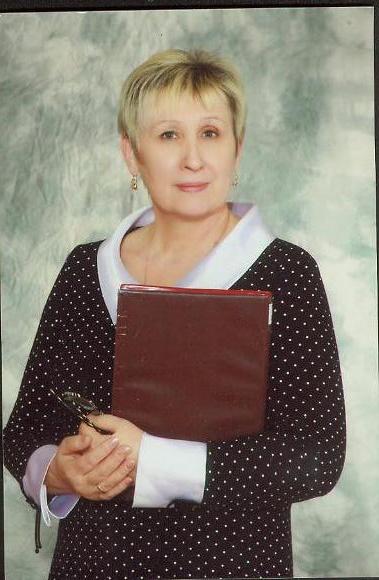 Строительство новой демократической России связано с необходимостью обучения граждан страны правовой, политической и экономической культуре, умению сотрудничать в обществе.       Человек живёт в обществе и не может быть свободным от общества, но человек должен чувствовать себя нужным и востребованным в обществе.       На уроках обществознания учащиеся поставлены в такую ситуацию, чтобы понять свою значимость в обществе, найти своё место в мире, несмотря на столь быстрые изменения в нём. Человек учится быть человеком. Его деятельность направлена на достижение цели, и к этой цели необходимо идти, не нарушая прав других людей. Мы часто сталкиваемся с ситуациями нарушения наших прав. В магазинах, на работе, в различных государственных организациях и даже в собственном доме мы не защищены от правового произвола. Знание своих прав и обязанностей, и знание того, где об этом прочитать, поможет лучше ориентироваться в нашей непростой жизни. Знания – наша сила!       Урок на тему: “Труд: Право или Обязанность. Трудовые права несовершеннолетних” можно провести в 9-11 классах.  Я надеюсь, что это Урок, который поможет в жизни!ВозрастУсловияС 16 летОбязательноС15 летВ случае получения основного общего образования или оставления образовательного учрежденияС 14 летС разрешения родителей (опекунов) на лёгкий труд в свободное от учёбы времяДо 14 летКинематограф;Цирк;Театр;Концертные организации